Tema 2: Font-transformasjonerOppgave 1)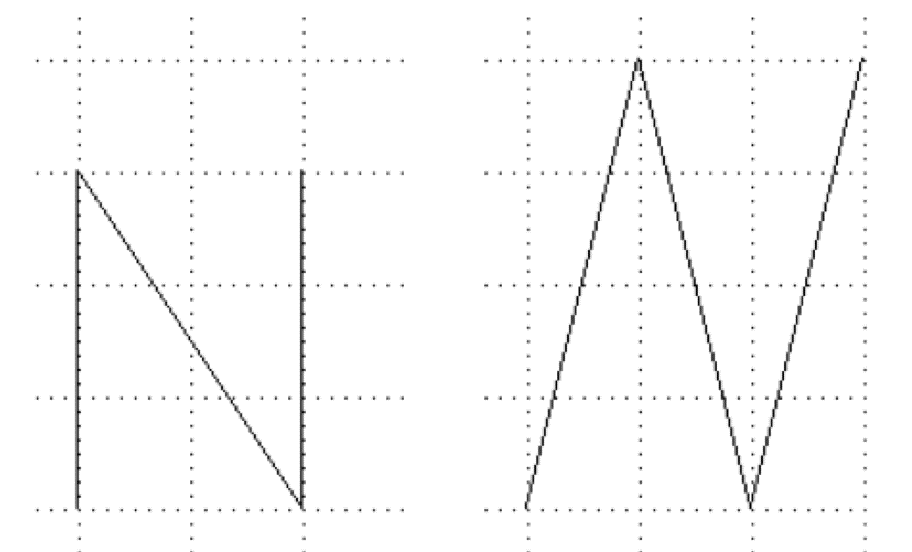 Anta at bokstaven N på venstre siden er angitt i 12-punkts format, og at versjonen på høyresiden er typesatt med kursiv i 16-punkts format. Finnes det en lineær transformasjon som avbilder N på venstresiden til N på høyresiden? Hvordan kan vi gå fram for å finne denne? Hvordan vil transformasjonen se ut som? Hvordan kan vi skrive denne matematisk? Hvilke objekter/konsepter kan vi bruke for å uttrykke transformasjonen?Oppgave 2)Hvordan vil bokstaven N over (versjonen på venstre side) bli avbildet dersom man bruker transformasjonsmatriseneOppgave 3)Hva vil transformasjonsmatrisene i oppgave 2) gjøre med bokstaven Q: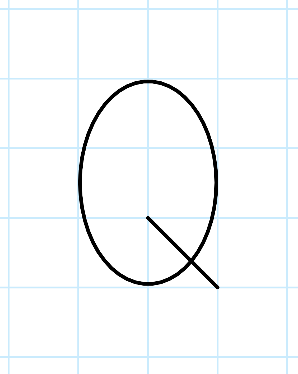 Oppgave 4)Hvilken lineær transformasjon avbilder bokstaven G på venstresiden til den versjonen dere ser på høyresiden?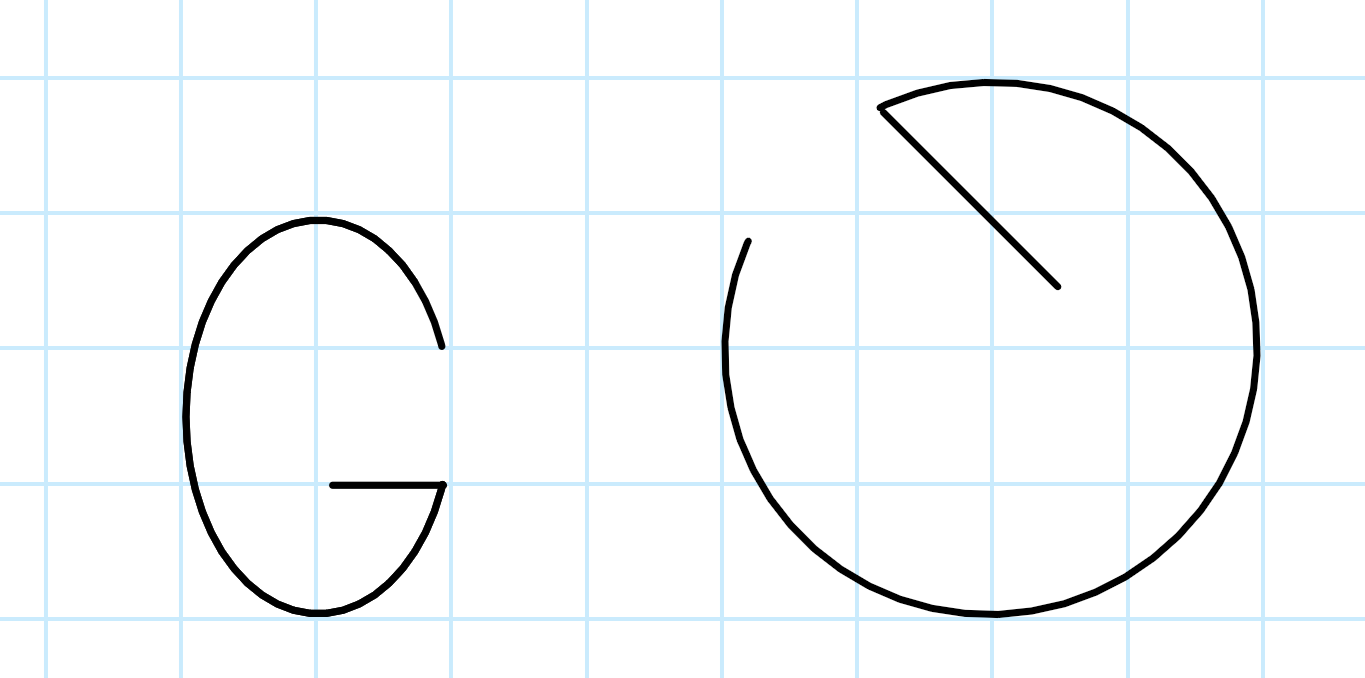 Appendix: Om visualisering av 2d linjesegmenter i GeogebraKommandoen Segment gjør susen: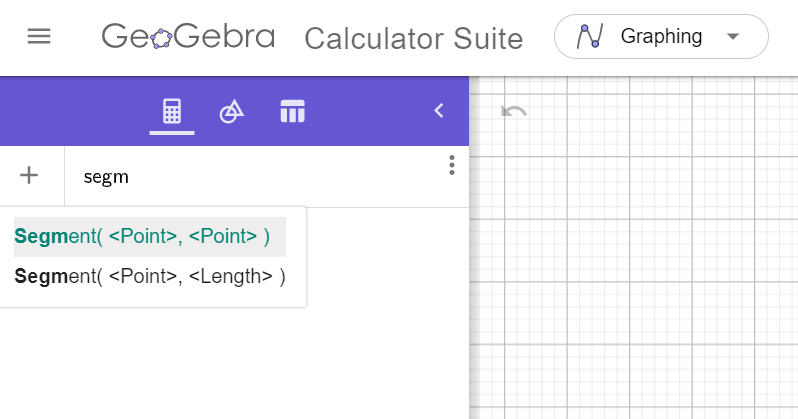 Et punkt i geogebra avgrenses også av parenteser: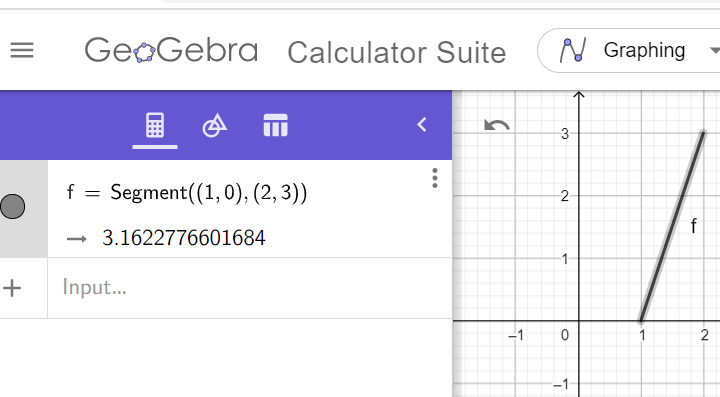 Bruk http://octave-online.net om dere ikke har Matlab installert.Eksempel på 2x2 matrise i Matlab: 	A = [1 2; 3 4] Eksempel på kolonne-vektor: 		x = [3;4] 